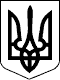 РАХІВСЬКА РАЙОННА ДЕРЖАВНА АДМІНІСТРАЦІЯЗАКАРПАТСЬКОЇ ОБЛАСТІРОЗПОРЯДЖЕННЯВідповідно до статей 6 і 39 Закону України „Про місцеві державні адміністрації”, статей 243, 244, 246 Сімейного кодексу України, пунктів 39, 42, 43 Порядку провадження органами опіки та піклування діяльності, пов’язаної із захистом прав дитини, затвердженого постановою Кабінету Міністрів України від 24 вересня 2008 р. № 866 „Питання діяльності органів опіки та піклування, пов’язаної із захистом прав дитини” (із змінами), враховуючи рішення комісії з питань захисту прав дитини від 22.05.2020 р. (протокол № 03), з метою встановлення опіки над дитиною-сиротою: 1. Встановити опіку над дитиною-сиротою /////////////////////////////////////////////, //////////////////////////// року народження, мешканцем села Костилівка, вулиця Івана Франка, 2.2. Призначити опікуном дитини-сироти ///////////////////////////////////, //////////////////////////// року народження його рідну тітку /////////////////////////////////////////,     /////////////////////////// року народження, мешканку /////////////////////////////////////////////////.3. Службі у справах дітей райдержадміністрації (Кокіш О.П.) здійснювати контроль за влаштуванням, утриманням та вихованням дитини-сироти //////////////////////////////////////, //////////////////////////// року народження.4. Управлінню соціального захисту населення райдержадміністрації (Кобаса Н.Ю.) здійснювати виплати державної соціальної допомоги на    дитину-сироту //////////////////////////////////, відповідно до чинного законодавства України.5. Визнати таким, що втратило чинність розпорядження голови  райдержадміністрації від 19.09.2017 № 250 ,,Про встановлення опіки над дитиною-сиротою”.6. Контроль за виконанням цього розпорядження покласти на першого заступника голови державної адміністрації Турока В.С.Голова державної адміністрації                                               Віктор МЕДВІДЬ17.06.2020                                              Рахів                    № 191         Про встановлення опіки          над дитиною-сиротою